8th March 2022You are invited to attend:Annual Parish Meeting of Repton and Milton to be held on Monday 14th March 2022 at 19:00 in Repton Village HallPARISH MEETING AGENDAApologiesApproval of the minutes from the Parish Meeting held on 11th October 2021Matters arising from the minutesMulti-wheeled track (pump track) on the Mitre FieldAny other businessThe Press and Public are invited to attend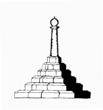 REPTON PARISH COUNCILRepton Village HallAskew GroveRepton DerbyshireDE65 6GRMobile: 07341 907137Email: clerk@repton-pc.gov.ukWeb: www.repton-pc.gov.uk 